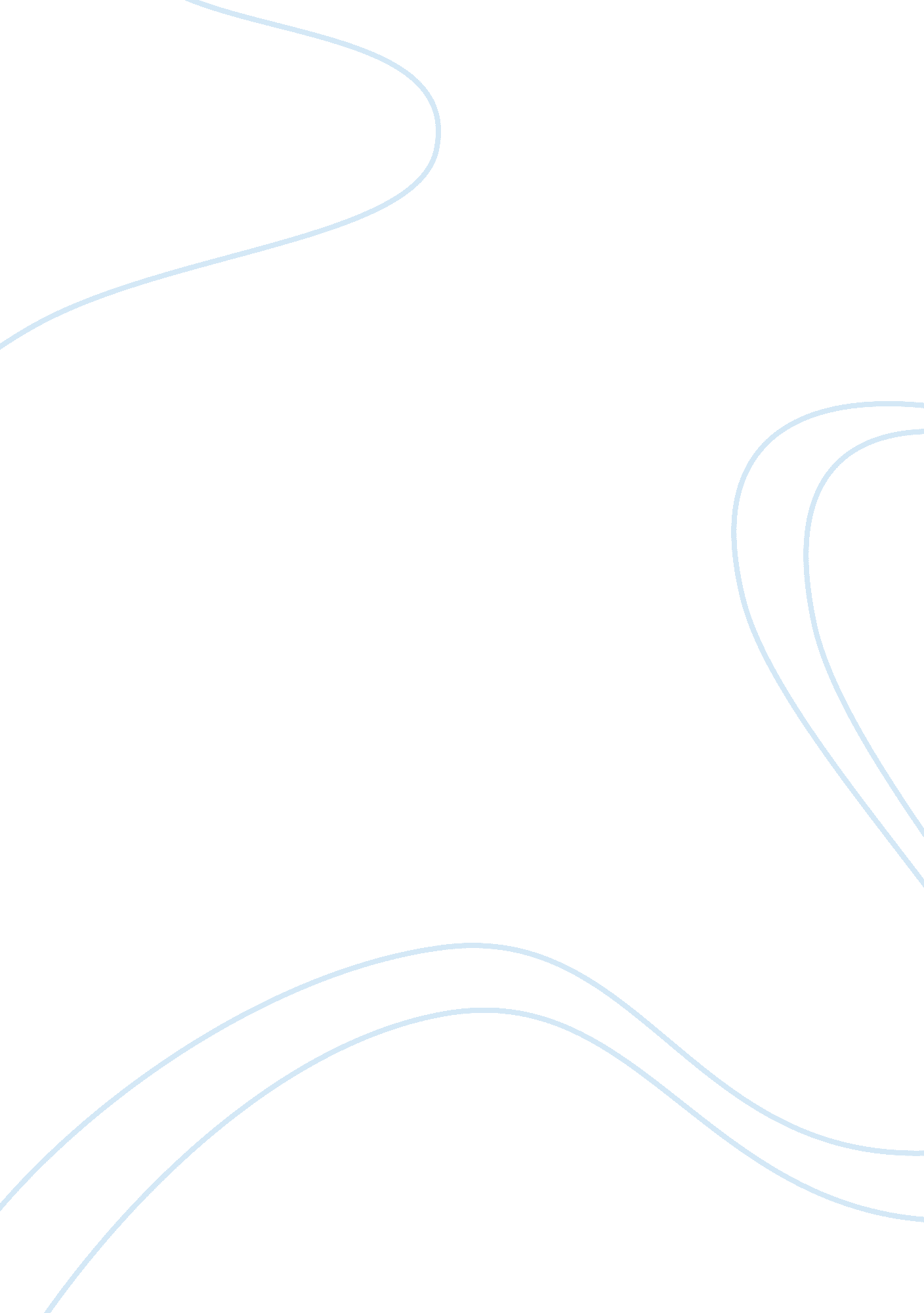 Reading log 2Linguistics, English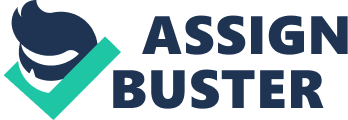 Your Trusted Friends How many minutes did you write in your reading log? For this article, I recorded 20 minutes. This is because the article was so captivating that I kept reading and reading it tuning my mind to some of the mentioned products and movies or characters that I completely lost track of time. The article consumes time as it draws an individual into the childhood memories in the said playgrounds with the numerous promotions and food and the battle with parents over the number of TV hours. 
What single question of your own is your most challenging question? 
The article by Schlosser (2012) has raised several questions some just out of enjoyment and a trip down memory lane but one was very challenging. Do the fast food industry companies truly care about the children and their amusement or are they simply using the innocence of the children to make themselves wealthier at the expense of the health of the children and the parents’ income? This question is challenging because it raises the pros and cons of these playgrounds and fast food advertisements and movie characters and the children. Children become happy as a result but what about their health for future and the increase in obesity in America due to the rise of these fast foods. 
Summarize your 3 best ideas 
Incorporating the sports personnel and Hollywood into the fast food industry increases more customers hence more profits. The idea of playground with supervision from adults even if they spend a lot of money is safe and more fun for the kids. Lastly is the idea of having children included in the formulation of new menus and characters as they get to feel part of the decision making and this boosts self-esteem and self-confidence. 
Work Cited 
Schlosser, Eric. “ Your Trusted Friends.” Fast Food Nation: The Dark Side of the All-American Meal. New York: Houghton Mifflin Harcourt, 2012. 